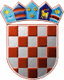 REPUBLIKA HRVATSKAGRADSKO IZBORNO POVJERENSTVOGRADA CRESAKLASA: 013-01/21-1/1URBROJ: 2213/02-03-21-171Cres, 6. lipnja 2021.         Na osnovi članka 53. točke 10. i članaka 101. i 102. stavka 1. Zakona o lokalnim izborima ("Narodne novine", broj 144/12, 121/16, 98/19, 42/20, 144/20 i 37/21, dalje: Zakon), Gradsko izborno povjerenstvo Grada Cresa utvrdilo je i objavljujeREZULTATE  DRUGOG KRUGA GLASOVANJA ZA IZBOR GRADONAČELNIKA GRADA CRESAPROVEDENOG 30. SVIBNJA 2021. i 6.LIPNJA 2021.SOCIJALDEMOKRATSKA PARTIJA HRVATSKE - SDPPRIMORSKO GORANSKI SAVEZ - PGSHRVATSKA SELJAČKA STRANKA - HSSISTARSKI DEMOKRATSKI SABOR - IDSHRVATSKA STRANKA UMIROVLJENIKA - HSUHRVATSKA DEMOKRATSKA ZAJEDNICA - HDZHRAST - POKRET ZA USPJEŠNU HRVATSKUHRVATSKI SUVERENISTIMARIN GREGOROVIĆI.Od ukupno 2.725 birača upisanih u popis birača, glasovanju je pristupilo 1.575 birača, odnosno 57,80%, od čega je prema glasačkim listićima glasovalo 1.575 birača, odnosno 57,80%. Važećih listića bilo je 1.539, odnosno 97,71%. Nevažećih je bilo 36 listića, odnosno 2,29%.Od ukupno 2.725 birača upisanih u popis birača, glasovanju je pristupilo 1.575 birača, odnosno 57,80%, od čega je prema glasačkim listićima glasovalo 1.575 birača, odnosno 57,80%. Važećih listića bilo je 1.539, odnosno 97,71%. Nevažećih je bilo 36 listića, odnosno 2,29%.II.Pojedini kandidati dobili su sljedeći broj glasova:1.Kandidat: MARIN GREGOROVIĆ827glasova2.Kandidatkinja: SANJA TOMIĆ712glasovaIII.Na osnovi članka 97. stavka 1. Zakona utvrđuje se:za gradonačelnika Grada Cresa izabran jePREDSJEDNICAGRADSKOG IZBORNOG POVJERENSTVAGRADA CRESAPATRICIJA PURIĆ______________________________